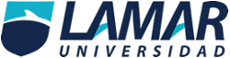 La Medicina Basada en la Evidencia ha sido definida como el uso consciente, explícito y juicioso de la mejor evidencia. El avance tecnológico y la magnitud de información que actualmente un médico debe conocer para basar sus decisiones en la mejor evidencia hacen necesario que se sistematice la búsqueda, se aprecie críticamente la literatura y se aplique ese conocimiento para el logro de los mejores resultados. La difusión de esta forma de hacer Medicina pretende agregar al juicio clínico que se logra con la experiencia a través de los años, una forma práctica y sistemática de enfrentar el problema y reducir la posibilidad de error ante la toma de decisiones. No debemos pensar que puede ser usada por administradores de servicios de salud para reducir costos. Cuando se hace Medicina Basada en la Evidencia se aplican las medidas clínicas de mayor efectividad en beneficio de los pacientes y esto más que reducir puede aumentar los costos. Canadá, Holanda e Inglaterra tienen Centros de Medicina Basada en la Evidencia que reciben apoyo gubernamental. En Argentina nosotros necesitamos ser conscientes de este movimiento e intentar colaborar en la difusión de estas estrategias que pueden ayudar a mejorar la calidad de atención médica.Esta reforma en educación médica pone énfasis en perspectivas poco exploradas en los modelos clásicos como son la exposición temprana a problemas clínicos, el aprendizaje de las ciencias básicas y clínicas en un mismo tiempo, el desarrollo de habilidades clínicas, de comunicación, y preocupación comunitaria, el aprendizaje de conceptos de epidemiología clínica, bioestadística y ética, el aprendizaje en pequeños grupos y la introducción de múltiples evaluaciones para planear correcciones en cualquier momento del proceso educativo. La creación de esta Escuela de Medicina nos acerca a uno de los pioneros en el aprendizaje y práctica de la Medicina Basada Evidencia, David Sackett. Este médico estadounidense procedente de un pequeño pueblo rural al oeste de Chicago, que recibió su primer entrenamiento en la Universidad de Illinois y comenzó su carrera como investigador clínico y básico en nefrología detectó la importancia de la epidemiología y las estadísticas mientras servía en las fuerzas armadas durante la crisis de los misiles en Cuba. Posteriormente graduado con honores en la Escuela de Salud Pública de Harvard fue convocado por John Evans en 1967 a McMaster para comenzar a desarrollar el Departamento de Epidemiología y Bioestadística. Entre las muchas iniciativas que ha promovido en la investigación médica canadiense se incluye la Task Force on Periodic Health Examinations de amplia repercusión mundial al resaltar el énfasis en la prevención basada en la evidencia2-3 . A los 49 años, Sackett decidió entrenarse en Medicina General para poder aplicar sus predicas a la practica diaria y actualmente se desempeña como consultor general del Hospital John Radcliff y Director del Centro para la Medicina Basada en la Evidencia del Instituto Nacional de la Salud Ingles en Oxford.de las prácticas relacionadas a la salud debe ser juzgada sobre la base de las pruebas procedentes de trabajos controlados. En 1978 escribió sobre su preocupación por la falta de resúmenes o revisiones que agrupen este tipo de trabajos. Sus ideas guiaron a un grupo de investigadores de Oxford, Iain Chalmers entre otros, para trabajar desde fines de la década del’70 en la construcción de una base de datos con revisiones sistemáticas de trabajos controlados y randomizados. Así en 1989 se publicó el libro “Effective Care in Pregnacy and Childbirth”. Este esfuerzo se terminaría convirtiendo en la Colaboración Cochrane4 fundada en 1992. La Colaboración Cochrane inicialmente con base en Oxford es una organización internacional que busca ayudar a quienes necesitan tomar decisiones bien informadas en atención de salud. Esta organización prepara, actualiza, promueve y facilita el acceso a las revisiones sistemáticas sobre intervenciones en salud. Sus acciones se basan en ciertos principios claves que incluyen la colaboración, basar su desarrollo en el entusiasmo individual, evitar la duplicación de esfuerzos, minimizar el sesgo, promover la actualización permanente, hacer un marcado esfuerzo en producir material relevante, promover un amplio acceso y asegurar la calidad permaneciendo abiertos y sensibles a las críticas. Con Centros diseminados por el mundo ha dado a luz a The Cochrane Library5 , obra de edición periódica en soporte electrónico que contiene el trabajo de grupos de revisores, así como a una intensa difusión vía Internet. Estos esfuerzos han llevado a una expansión en el desarrollo de meta-análisis en los últimos 10 años 6 . Otras formas han sido utilizadas para presentar el concepto de Medicina Basada en la Evidencia. Por ejemplo, los españoles se refieren a una Medicina Basada en Pruebas haciendo referencia a que la traducción literal de la palabra evidence puede confundir. Nosotros hemos preferido mantener el nombre de Medicina Basada en la Evidencia en un intento de mantener el nombre con el que se ha contribuido a los cambios. ¿Qué es Medicina Basada en la Evidencia? La Medicina Basada en la Evidencia ha sido definida como el uso consciente, explícito y prudente de la mejor evidencia médica disponible para la toma de decisiones acerca de la atención médica de pacientes individuales 7 . Los conceptos incluidos en esta definición pueden aparecer como poco novedosos para algunas personas. Ciertamente, muchos profesionales ponen en practica ésta conducta desde hace largo tiempo. Sin embargo, la Medicina Basada en la Evidencia sistematiza la búsqueda, el análisis y la aplicación de la evidencia, poniendo el acento en el aspecto docente y en la difusión de éstas sistemáti cas. Medicina Basada en la Evidencia ha sido definida como un proceso que consiste en la incorporación de la mejor evidencia dentro de la práctica médica diaria. La apabullante cantidad de información que recibe el médico es una característica de nuestra época. Revistas médicas, publicaciones de laboratorios medicinales, información provista a través de Internet se agolpa frente al médico. La abundancia de información no impide, pero quizás favorece, la desactualización progresiva. Por otro lado, aún la información de alta calidad ha ganado en complejidad. Los ensayos clínicos controlados utilizan herramientas de mayor sofisticación. La aparición de nuevos tipos de evidencia (meta-análisis, evaluaciones económicas) requiere de un entrenamiento particular para su comprensión. La Medicina Basada en la Evidencia a través de la sistematización de métodos para buscar y analizar la información recibida permite afrontar el desafío de la actualización medica de manera exitosa. La difusión de la Medicina Basada en la Evidencia encarna un cambio trascendente en la practica medica. Thomas Kuhn definió un paradigma como una visión del mundo que comprende los problemas considerados y la evidencia aceptable para resolverlos.La Medicina Basada en la Evidencia, en este sentido constituye "un cambio de paradigma". El paradigma tradicional esta basado fundamentalmente en la autoridad. Se le atribuye gran importancia a las observaciones clínicas no sistemáticas (la llamada "experiencia personal"), y al estudio de los mecanismos básicos de la enfermedad. El "nuevo paradigma" le atribuye un alto valor a la experiencia clínica, pero interpreta con cautela la información derivada de las observaciones clínicas no sistemáticas. La Medicina Basada en la Evidencia no pretende reemplazar la utilidad de la experiencia médica, por el contrario la considera imprescindible para llevar a cabo sus postulados. Debe existir un vinculo entre la evidencia publicada y el paciente concreto. Y este vinculo es el sentido común y la experiencia del medico. Algunos han identificado estos polos como el arte y la ciencia en el ejercicio de la medicina. Confrontado a una decisión clínica, el médico es quien debe juzgar, por ejemplo, si los resultados de un ensayo clínico son aplicables a su paciente concreto. Es él quien conoce los valores y preferencias de su paciente y puede decidir acerca los beneficios y riesgos para él. Este "nuevo paradigma" considera también que la comprensión de los mecanismos básicos de la enfermedad es una guía insuficiente para la practica clínica. Una concepción errónea acerca de la Medicina Basada en la Evidencia es que se trata de un medio utilizado por los administradores de salud para la reducción de costos. Si bien en ocasiones las medidas de mayor efectividad clínica comprobada tienen un costo menor que otras más difundidas, frecuentemente la situación es opuesta. Los médicos que practican la Medicina Basada en la Evidencia intentarán aplicar las medidas de mayor efectividad clínica en beneficio de sus pacientes. A pesar de la difusión creciente de la Medicina Basada en la Evidencia y su racionalidad evidente, se constata que la practica clínica con mucha frecuencia esta distanciada de lo que se considera la mejor evidencia disponible. Numerosas publicaciones y el ejercicio cotidiano de la medicina confirman este hecho. Se ha considerado que existen barreras para la aplicación de la Medicina Basada en la Evidencia, algunas de estas "barreras" son: Desconocimiento: La ignorancia por parte del médico de la existencia de evidencia acerca de determinadas intervenciones depende en parte de fallas en la educación médica. La educación médica de pregrado se basa, aún en gran parte en un principio de autoridad, “la opinión de los expertos”. Este patrón no ayuda a desarrollar la habilidad de juzgar el conocimiento nuevo. Los programas de educación de postgrado en algunos casos repiten este defecto y otros intentan técnicas nuevas que han mostrado escasa eficacia. Inadecuado control por los pares y la sociedad: Programas de certificación y recertificación adecuados funcionarían seguramente como estímulo en la formación del médico. Limitaciones económicas: En algunos contextos es frecuente que limitaciones económicas (falta o insuficiencia de cobertura médica) generen groseras diferencias entre la ciencia médica y la práctica clínica. Intereses personales: En algunos sistemas de salud, el afán de lucro puede influir en las decisiones medicas y alejar la practica clínica de la evidencia disponible. Puede manifestarse como exceso o carencia de intervenciones médicas. Para lograr una Medicina Basada en la Evidencia, además de la experiencia personal y el conocimiento de la patología, debe existir una integración entre una línea de pensamiento epidemiológica y bioestadística. Dentro del proceso de Medicina Basada en la Evidencia se reconocen al menos 4 pasos que aseguran su logro, 1) debe existir la necesidad de obtener información y esa necesidad debe ser transformada en una pregunta, 2) se debe realizar una búsqueda la bibliográfica siguiendo una estrategia, 3) se debe apreciar críticamente la bibliografía encontrada, de manera tal que permita determinar su validez y utilidad y 4) se deben aplicar los resultados de este proceso en la práctica diaria. Se puede apreciar la similitud que existe entre éste proceso y la estructura del aprendizaje basado en la resolución de problemas. Ambos buscan transformar el problema en una pregunta y rastrear la mejor evidencia externa (publicaciones) que ayude a resolver la situación planteada. Estrategias de la Medicina Basada en la Evidencia: En la actualidad hay una gran difusión de actividades educativas en torno a la Medicina Basada en la Evidencia y estas han comenzado a trascender el terreno de la practica individual y a ser considerada una herramienta fundamental para la toma de decisiones por parte de los gobiernos y aquellos que toman decisiones sanitarias. Esto es una realidad en países como Canadá8 , Holanda9 y en Gran Bretaña donde, por ejemplo; el Centro para la Medicina Basada en la Evidencia de Oxford con soporte gubernamental sostiene un programa de aprendizaje de habilidades en apreciación critica para quienes toman decisiones. La calidad de los estudios, es decir su validez y utilidad, pueden ser evaluadas siguiendo algunas estrategias que han sido propuestas y publicadas por los promotores de Medicina Basada en la Evidencia10. Sin embargo, sólo la lectura de este material no es suficiente; es necesario que el profesional esté motivado y venza ciertas dificultades como son la falta de tiempo, de un espacio y material adecuado11 . Otras barreras descriptas son aspectos vinculados a valores culturales y al juicio clínico, falta de evidencia, uso de evidencia inapropiada, información excesiva, restricciones económicas y educación médica12 Sackett y col. han sugerido que se logra una Medicina Basada en la Evidencia1 : 1) Las decisiones deben estar fundadas en información precisa obtenida de paciente/s, base de datos con información de una población de pacientes, o bien información sobre métodos auxiliares de diagnóstico tales como análisis de laboratorio, radiografías, etc. 2) El problema determina la naturaleza y la fuente de la evidencia a ser buscada, no todo problema se resuelve con una búsqueda exhaustiva. 3) Las conclusiones de la búsqueda y apreciación crítica son válidas sólo cuando son traducidas en acciones que pueden ayudar a los pacientes. Es importante destacar que apreciación crítica de la literatura no es sinónimo de Medicina Basada en la Evidencia, es un paso importante del proceso, pero es necesario que se cumplan todos para poder lograr una Medicina Basada en la Evidencia. Ahora bien, existen los que algunos autores han definido como “problemas” en la evidencia de la Medicina Basada en la Evidencia 9 . Estos problemas se refieren al mayor énfasis que se pone en los estudios randomizados y meta-análisis.remarcar que la calidad de estos estudios también puede verse limitada por los errores sistemáticos o sesgos cometidos en el diseño de los mismos 13-14. Cuando se trata de estudios observacionales diseñados para evaluar tests diagnósticos la calidad científica tampoco está asegurada; una revisión recientemente publicada mostró que más de la mitad de los artículos no cumplían con los estándares metodológicos básicos que aseguran la calidad científica15. Por otro lado, muchos de los estudios randomizados incluyen pacientes con alta probabilidad de responder al tratamiento, que distan de aquellos pacientes habitualmente vistos en la consulta16. Pacientes ancianos, con enfermedades concomitantes o estados fisiológicos para la edad habitualmente son excluídos de los estudios. Otro ejemplo lo constituye el hecho de no poder recibir drogas durante el ensayo clínico, cuando la realidad muestra que la mayoría de los pacientes requiere de más de una droga. Para resumir, uno podría lograr una Medicina Basada en la Evidencia si pudiera: 1) Desarrollar la capacidad de autoaprendizaje. 2) Aprender y diseñar estrategias de búsqueda bibliográfica. 3) Acceder a la bibliografía y en especial a resúmenes generados por otros (revista Evidence Based Medicine, la revista del Colegio Americano de Médicos (ACP Journal), la revista Evidencia17 (Fundación para el desarrollo de la Medicina Familiar y la Atención Primaria), base de datos con Revisiones Sistemáticas y Meta-análisis (Cochrane Collaboration Database disponible en CD e Internet). 4) Aprender a criticar un artículo. 5) Mantener una actitud de educador y educando, organizar puestas al día, club de lectores, ateneos bibliográficas, ateneos clínicos, ateneos de exámenes complementarios, invitar a expertos en determinadas áreas, evitar el contacto con “vendedores”, apoyar a los sistemas que deseen formar gente tanto de pregrado, postgrado, o educación médica contínua, y a distancia.Referencias 1 Sackett DL, Rosenberg WMC, Muir Gray JA, Haynes RB, Scott Richardson W. Evidence based medicine: What it is and what it isn't. BMJ 1996, 312: 71-2. 2 Sackett D, HaynesRB, Guyatt GH, Tugwell P. Epidemiología clínica: ciencia básica para la medicina clínica. 2ª. Ed. Buenos Aires: Editorial Médica Panamericana 1991. 3 Cohen L. McMaster's pioneer in evidence-based medicine now spreading his message in England. Can Med Assoc J 1996, 154: 388-90. 4 Robinson A. Research, practice and the Cochrane Collaboration. Can Med Assoc J 1995; 152: 883- 9. 5 Mulrow CD, Oxman AD (eds). Formulating the problem. Cochrane Collaboration Handbook [updated September 1997]; Section 4. In: The Cochrane Library [database on disk and CDROM]. The Cochrane Collaboration. Oxford: Update Software; 1997, issue 4. 6 Egger M; Smith GD Meta-Analysis. Potentials and promise. BMJ 1997, 315,137: 1-4. 7 Sackett D. and Rosenberg W. On the needs for evidence-based medicine. J Public Health Medicine 1995, 17(3): 330-334. 8 Lewis S, Naylor CD, Battista R, Champagne F, Lomas J, Menon D, Ross E, de Vlieger D. Canada needs an evidence based decision-making trade show. Can Med Assoc J 1998, 158: 210-212. 9 MacLeodSM, Bienenstock J. Evidence –based rationing: Dutch pragmatism or government insensitivity?. Can Med Assoc J 1998, 158: 213-214. 10 Oxman A., Sackett D., and Guyat G. User's guides to the medical literature. I. How to get started. JAMA 1993, 270: 2093-2095. 11 Covell D, Uman G and Manning P. Information needs in office practice: are they being met? Ann Int Med 1985, 103: 596-599. 12 Laffaire E. Medicina Basada sobre la Evidencia. ¿Por qué utilizarla en terapia intensiva?.PROATI. Editorial Médica Panamericana. Buenos Aires 1997 13 Moher D et al. Assessing the quality of randomized controlled trials: an annotated bibliography of sacles and checklists. Control Clin Trials 1995; 16: 62-73. 14 Sacks et al. Meta-analysis of randomized controlled trials. NEJM 1987, 316: 450-455. 15 Reid et al. Use of methodological standards in diagnostic test research. JAMA 1995; 274: 645-651. 16 Knottnerus J, Dinant G. Medicine based evidence, a prerequisite for evidence based medicine. BMJ 1997;315: 1 -3. 17 Rubinstein F. Evidencia en atención primaria: es necesario?. Evidencia 1997, 0: 1 -2